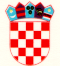 REPUBLIKA HRVATSKAVUKOVARSKO-SRIJEMSKA ŽUPANIJAOPĆINA TOMPOJEVCIOPĆINSKI NAČELNIKKLASA: 022-05/17-03/01URBROJ:2196/07-17-2Tompojevci, 14.02. 2017. godineNa temelju članka 64. stavak 3. Zakona o zaštiti okoliša ("Narodne novine" broj 80/13, 153/13 i 78/15) te članka 23. stavka 3. Uredbe o strateškoj procjeni utjecaja plana i programa na okoliš ("Narodne novine" broj 64/08) zamjenik Općinskog načelnika, koji obnaša dužnost Općinskog načelnika Općine Tompojevci, dana  14.02.2017. godine donosiODLUKU 
da nije potrebno provesti stratešku procjenu utjecaja na okoliš za 
Strategiju razvoja Općine Tompojevci za razdoblje od 2016. - 2020. godineI.Općinski načelnik Općine Tompojevci donio je Odluku o započinjanju postupka ocjene o potrebi strateške procjene utjecaja na okoliš Nacrta Strategije razvoja Općine Tompojevci za razdoblje od 2016. - 2020. godine (KLASA: 022-05/17-03/01, URBROJ: 2196/07-17-1, 2. siječnja 2017. godine) prema kojoj je Općina Tompojevci provela postupak ocjene o potrebi strateške procjene utjecaja na okoliš Strategije razvoja Općine Tompojevci za razdoblje od 2016 do 2020. godine. U postupku Ocjene o potrebi strateške procjene utvrđeno je da predmetnu Strategiju razvoja Općine Tompojevci za razdoblje od 2016. do 2020. godine, neće imati vjerojatno značajan utjecaj na okoliš na osnovu čega se utvrđuje da nije potrebno provesti stratešku procjenu utjecaja na okoliš.II.Razlozi za donošenje Strategije razvoja Općine Tompojevci za razdoblje 2016. do 2020. godine su:Strategija je temeljni razvojni dokument čijom provedbom Općina Tompojevci preuzima odgovornost za svoj doprinos ukupnom gospodarskom i društvenom razvoju;Strategijom se određuje smjer razvoja Općine i način ostvarenja zadanih ciljeva kako bi se zadovoljile potrebe svih subjekata i skupina u lokalnoj zajednici;Lokalne razvojne strategije su ključne za sudjelovanje općina i gradova u natječajima za sredstva europskih strukturnih i investicijskih fondova (ESI), te ostalih programa Europske unije.Strategija je planski dokument koji se odnosi na cjelokupno područje Općine Tompojevci.III.Razlog neprovođenja postupka strateške procjene utjecaja na okoliš za izradu Strategije razvoja Općine Tompojevci za razdoblje 2016 do 2020. godine je taj da je predmetna Strategija dokument općeg karaktera.Za svaki planirani zahvat u prostoru temeljem Uredbe o utjecaju zahvata na okoliš predviđa se provedba postupka ocjene o potrebi provođenja postupka procjene utjecaja na okoliš/procjene utjecaja na okoliš kako bi se izbjegle eventualne neželjene posljedice na sastavnice okoliša.IV.U cilju utvrđivanja vjerojatno značajnog utjecaja na okoliš, Općina Tompojevci zatražila je mišljenje slijedećih tijela i/ili osoba određenih posebnim propisima:Upravni odjel za prostorno uređenje,gradnju i zaštitu okoliša Vukovarsko-srijemske županije, Županijska 9, VukovarMinistarstvo zaštite okoliša i prirode, Uprava za zaštitu prirode, Radnička cesta 80, ZagrebMinistarstvo zaštite okoliša i prirode, Uprava za zaštitu okoliša i održivi razvoj, Radnička cesta 80, ZagrebUpravni odjel za gospodarstvo Vukovarsko-srijemske županije, VinkovciHrvatska agencija za okoliš i prirodu, Radnička cesta 80, Zagreb (info@azo.hr)Ministarstvo poljoprivrede, Uprava poljoprivrede i prehrambene industrije, Ulica grada Vukovara 78, Zagreb (upravapoljoprivrede@mps.hr)Ministarstvo poljoprivrede, Uprava vodnog gospodarstva, Ulica grada Vukovara 220, Zagreb (tajnica.uvg@voda.hr)Ministarstvo poljoprivrede, Uprava šumarstva,lovstva i drvne industrije, Planinska 2a, Zagreb (uprava.sumarstva@mps.hr)Ministarstvo poljoprivrede, Uprava ribarstva, Planinska 2a, 10 000 Zagreb (uprava.ribarstva@mps.hr)Ministarstvo zdravlja, Ksaver 200a, 10 000 Zagreb (andreja.devcic@miz.hr)Ministarstvo kulture, Uprava za zaštitu kulturne baštine, Konzervatorski odjel u Vukovaru, Županijska 5, Vukovar (davor.trupkovic@min-kulture.hr)Hrvatske šume, Uprava šuma podružnica Vinkovci, Trg bana Josipa Šokčevića 2, Vinkovci (vinkovci@hrsume.hr)Hrvatske vode, Vodno-gospodarska ispostava za mali sliv „Vuka“ sa sjedištem u Osijeku, Splavarska 2a, Osijek (mario.spajic@voda.hr) Javna ustanova za upravljanje zaštićenim prirodnim vrijednostima Vukovarsko-srijemske županije, Trg Josipa Runjanina 1, Vinkovci (zasticene.prirodne.vrijednosti@vu.t-com.hr)Zavod za javno zdravstvo Vukovarsko-srijemske županije, Zvonarska 57, Vinkovci (info@zzjz-vsz.hr)Upravni odjel za zdravstvo Vukovarsko-srijemske županije,  Glagoljaška 27, Vinkovci (mato.puljic@vusz.hr)Upravni odjel za poljoprivredu, šumarstvo i ruralni razvoj, Vukovarsko-srijemske županije, Glagoljaška 27, Vinkovci (andrija.matic@vusz.hr)Upravni odjela za turizam i kulturu, Vukovarsko-srijemske županije, Županijska 9, Vukovar (turizam@vusz.hr) Općina Lovas, Ante Starčevića 5, (opcina-lovas1@vk.htnet.hr)Grad Vukovar, Dr. Franje Tuđmana 1, (gradonacelnik@vukovar.hr)Općina Tovarnik, A.G.Matoša 1, (opcinatovarnik@gmail.com)Općina Stari Jankovci, Dr. Franje Tuđmana 1, (opcina-stari-jankovci@vk.t-com.hr)Zaprimljena su sljedeća mišljenja:V.Općina Tompojevci je po ovoj Odluci dužna informirati javnost sukladno odredbama Zakona o zaštiti okoliša i odredbama Uredbe o informiranju i sudjelovanju javnosti i zainteresirane javnosti u pitanjima zastite okoliša ("Narodne novine" broj 64/08) kojima se uređuje informiranje javnosti u pitanjima zaštite okoliša.VI.Ova Odluka stupa na snagu danom donošenja i objaviti će se na web stranici Općine Tompojevci: www.opcina-tompojevci.hr.							Zamjenik Općinskog načelnika 						     koji obnaša dužnost Općinskog načelnika								Zdravko ZvonarićREDNI BROJNAZIV TIJELA I/ILI OSOBE ODREĐENE POSEBNIM PROPISIMADATUM ZAPRIMANJA MIŠLJENJAKLASA I URBROJOBRAZLOŽENJE MIŠLJENJA1.Upravni odjel za gospodarstvo Vukovarsko-srijemske županije, Vinkovci13.01.2017.351-01/17-01/012196/1-06-17-1Za Strategiju razvoja Općine Tompojevci do 2020. godine nije potrebna izrada strateške procjene utjecaja na okoliš2.Ministarstvo zaštite okoliša i energetike, Radniča cesta 80, Zagreb23.01.2017.612-07/17-58/15517-07-2-1-17-3Strategija razvoja Općine Tompojevci 2016.-2020. prihvatljiva je za ekološku mrežu;Za Strategiju razvoja Općine Tompojevci 2016.-2020. nije potrebno provesti stratešku procjenu utjecaja na okoliš3.Upravni odjel za prostorno uređenje,gradnju i zaštitu okoliša Vukovarsko-srijemske županije, Odsjek za zaštitu okoliša i prirode,  Županijska 9, Vukovar24.01.2017.351-03/17-02/32196/1-14-01-17-3Za Strategiju razvoja Općine Tompojevci do 2020. godine nije potrebno provesti stratešku procjenu utjecaja na okoliš 4.Hrvatske šume, Uprava šuma podružnica Vinkovci, Trg bana Josipa Šokčevića 20, Vinkovci (vinkovci@hrsume.hr)31.01.2017.VK-06-17-067/02Strategija razvoja Općine Tompojevci za razdoblje 2016.-2020. neće imati vjerojatan značajan utjecaj na okoliš 